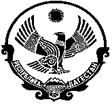 МУНИЦИПАЛЬНОЕ КАЗЕННОЕ ОБЩЕОБРАЗОВАТЕЛЬНОЕ УЧРЕЖДЕНИЕ «МИХЕЕВСКАЯ СОШ»                              КИЗЛЯРСКОГО РАЙОНАОт________2021г.                       	№______                                                                ПРИКАЗ О порядке проведения школьного этапа Всероссийской олимпиады школьников в  МКОУ «Михеевская СОШ» в 2021-2022 учебном годуВ соответствии с приказами Министерства образования и науки Российской Федерации от 18 ноября 2013 г. № 1252 «Об утверждении Порядка проведения Всероссийской олимпиады школьников», Министерства образования и науки Республики Дагестан от 9 сентября 2019 г. № 1820-08/20 «О проведении школьного, муниципального и регионального этапов Всероссийской олимпиады школьников в Республике Дагестан в 2021/2022 учебном году», распоряжением Правительства Республики Дагестан от 5 сентября 2017 г. № 319-р «О создании Республиканского центра по выявлению и развитию таланта обучающихся»,                                            ПРИКАЗЫВАЮ:1. Утвердить:1.1. состав оргкомитета Всероссийской олимпиады школьников в МКОУ «Михеевская СОШ» в 2021/2022 учебном году ;1.2. состав предметно-методических комиссий Всероссийской олимпиады школьников в  в 2021/2022 учебном году ;1.3. график проведения школьного этапа Всероссийской олимпиады школьников  в 2021/2022 учебном году .2. Возложить функции по общей организации и координации проведения школьного этапа олимпиады  в 2021/2022 учебном году на координатора по одарённым детям Курбанову М.А ..3. Координатору по одарённым детям Курбановой М.А:3.1. проинформировать обучающихся и их родителей (законных представителей) о порядке проведения школьного по каждому предмету;3.2. обеспечить сбор заявлений у родителей (законных представителей) обучающихся, желающих принять участие в олимпиаде, об ознакомлении с Порядком проведения Всероссийской олимпиады школьников, утверждённым приказом Министерства образования и науки РФ от 18 ноября 2013 г. № 1252;3.3. в срок до 16 сентября 2021 г. подготовить и передать в Информационно-методический центр предложения по составу оргкомитета школьного этапа олимпиады и жюри школьного этапа олимпиады по каждому общеобразовательному предмету;3.4. провести школьный этап олимпиады в установленные сроки  и в соответствии с требованиями к проведению школьного этапа олимпиады;3.5. для проведения школьного этапа ВсОШ использовать задания, размещенные в личном кабинете образовательных организаций на официальном сайте системы «СтатГрад» https://statgrad.org3.7. обеспечить кодирование (обезличивание) работ участников школьного этапа олимпиады;3.8. обеспечить своевременное представление протоколов результатов проведения школьного этапа олимпиады и работ всех участников школьного этапа олимпиады в МКУ «Информационно-методический центр»;3.9. сформировать рейтинговые списки участников школьного этапа олимпиады по каждому из предметов, передать их своевременно согласно графику ) в бумажном виде в МКУ «Информационно-методический центр» и в электронном виде на адреса ответственных методистов , а также опубликовать их на официальных сайтах ОУ;3.10. обеспечить передачу работ участников школьного этапа олимпиады по каждому предмету согласно графику в МКУ «Информационно-методический центр» согласно прилагаемому графику;3.11. координировать сбор отчетной документации по окончании школьного этапа олимпиады;3.12. по завершении школьного этапа Всероссийской олимпиады школьников в 2021/2022 учебном году провести анализ проведения, своевременно представить отчетные материалы и предложения в МКУ «Информационно-методический центр»;3.13. в срок до 12 сентября 2021 года назначить представителя, ответственного за координацию проведения школьного этапа олимпиады и за взаимодействие с муниципальным оргкомитетом олимпиады.4. Контроль за исполнением настоящего приказа оставляю за собой.  Директор школы ______Рабаданова С.Г.           Ознакомлены:                                                                                                ГРАФИКпроведения школьного этапа Всероссийской олимпиады школьников учебном годув МКОУ «Михеевская СОШ» в 2021-2022 г.№ПредметКласспроведенияСроки проведения Время проведенияРежим проведенияОрганизатор проведенияСроки представления электронного, бумажного протокола и работЭкология5-1113-14 сентября13 сентября - 15.00 14 сентября - 8.00 очнообразовательная  организация 25 сентябряЛитература5-614-15 сентября14 сентября - 15.00 15 сентября - 8.00очнообразовательная  организация 25 сентябряЛитература7-1115-16 сентября15 сентября - 15.00 16 сентября - 8.00очнообразовательная  организация 25 сентябряОБЖ5-1121-22 сентября21 сентября - 15.00 22 сентября - 8.00очнообразовательная  организация25 сентябряАнглийский язык5-622-23 сентября22 сентября - 15.00 23 сентября - 8.00очнообразовательная  организация27сентябряАнглийский язык7-1123-24 сентября23 сентября - 15.00 24 сентября - 8.00очнообразовательная  организация27сентябряТехнология5-1124-25 сентября24 сентября - 15.00 25 сентября - 8.00очнообразовательная  организация29 сентябряФранцузский язык5-1128-29 сентября28 сентября - 15.00 29 сентября - 8.00очнообразовательная  организация30 сентябряФизика7-1128 сентября28 сентября - 8.00дистанционноЦентр «Сириус»30 сентябряРусский язык4-1129 сентября   29 сентября - 15.00 очнообразовательная  организация30 сентябряФизическая культура5-111-2 октября1 октября - 15.00 2 октября - 8.00очнообразовательная  организация 8 октябряНемецкий язык5-111-2 октября1 октября - 15.00 2 октября - 8.00очнообразовательная  организация15октябряОБЖ
(практический тур)5-114-10 октября4 октября - 15.00 10 октября - 8.00очнообразовательная  организация15октябряТехнология
(практический тур)5-114-9 октября4 октября - 15.00 9 октября - 8.00очнообразовательная  организация15октябряОбществознание5-64-5 октября4 октября - 15.00 5 октября - 8.00очнообразовательная  организация15октябряОбществознание7-115-6 октября5 октября - 15.00 6 октября - 8.00очнообразовательная  организация15октябряБиология5-115 октября5 октября - 8.00дистанционноЦентр «Сириус»15октябряХимия7-1112 октября12 октября - 8.00дистанционноЦентр «Сириус»15октябряАстрономия5-1114 октября14 октября - 8.00дистанционноЦентр «Сириус»15октябряФизическая культура (практический тур)5-1118-23 октября18 октября - 15.00 23 октября - 8.00очнообразовательная  организация20 октябряМатематика4-1119 октября19 октября - 8.00дистанционноЦентр «Сириус»28 октябряЭкономика5-1121-22 октября21 октября - 15.00 22 октября - 8.00очнообразовательная  организация28 октябряИстория5-1125-26 октября25 октября - 15.00 26 октября - 8.00очнообразовательная  организация28 октябряГеография5-1126-27 октября26 октября - 15.00 27 октября - 8.00очнообразовательная  организация28 октябряИнформатика5-1126 октября26 октября - 8.00дистанционноЦентр «Сириус»2 ноябряИскусство5-1128-29 октября28 октября - 15.00 29 октября - 8.00очнообразовательная  организация2 ноябряПраво5-1129-30 октября29 октября - 15.00 30 октября - 8.00очнообразовательная  организация2 ноября